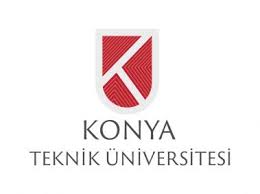 T.C.KONYA TEKNİK ÜNİVERSİTESİMÜHENDİSLİK VE DOĞA BİLİMLERİ FAKÜLTESİKİMYA MÜHENDİSLİĞİ BÖLÜMÜZORUNLU STAJ BAŞVURU FORMUİLGİLİ MAKAMAAşağıda bilgileri yer alan öğrencimizin Konya Teknik Üniversitesi Önlisans ve Lisans Eğitim-Öğretim ve Sınav Yönetmeliği gereği zorunlu stajını kuruluşunuzda yapmasında göstereceğiniz ilgiye teşekkür eder, çalışmalarınızda başarılar dileriz. (Öğrenci tarafından doldurulacak)STAJ/İŞYERİ EĞİTİMİ YAPILAN YER İLE İLGİLİ BİLGİLER(Firma tarafından doldurulacak)İŞVEREN VEYA YETKİLİNİN(Firma tarafından doldurulacak)Yukarıda belirttiğim bilgilerin doğruluğunu, stajımın başlangıç ve bitiş tarihlerinin değiştirilmesi ve/veya staja başlamamam ya da stajdan vazgeçmem halinde en az 7 gün önce Bölüm Sekreterliği’ne bilgi vereceğimi aksi taktirde SGK prim ödemeleri nedeniyle doğabilecek maddi zararları karşılayacağımı; staj süresince öğrendiğim olayları, kişileri, isimleri ve diğer bilgileri 3. kişilerle paylaşmayacağımı, paylaştığım taktirde her türlü sorumluluğu üstleneceğimi beyan ve taahhüt ederim. Adı SoyadıTC Kimlik NoÖğrenci NoÖğretim YılıE-posta adresiTelefon No(GSM)İkametgâh AdresiStaj Başlangıç Tarihi/     /20..Bitiş TarihiBitiş Tarihi/    /20..Süresi (İş Günü)…Staj Yapılan Yerin Adı Staj Yapılan Yerin AdresiTelefon NumarasıFaks NumarasıFaks NumarasıE-posta adresiWeb AdresiWeb AdresiAdı SoyadıGöreviÖğrencinin staj yapması uygundur.UnvanMühür ve İmzaTarih:E-posta adresiÖğrencinin staj yapması uygundur.UnvanMühür ve İmzaTarih:TarihÖğrencinin staj yapması uygundur.UnvanMühür ve İmzaTarih:ÖĞRENCİNİN İMZASISTAJ KOMİSYONU ONAYIAdı Soyadı:İmza:Tarih:Adı Soyadı:İmza:Tarih:           Uygundur                       Uygun Değildir 